Alpine Chicken 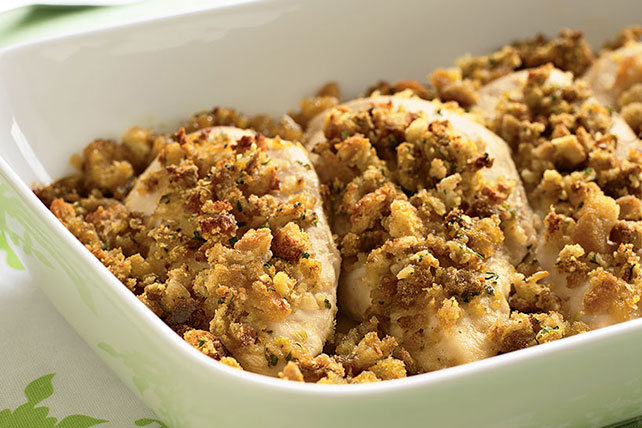 Prep Time: 15 minutesCook Time: 45-60 minutesTotal Time: 60-75 minutesYield: 24 servings